Ade Pratiwi IlhamNIM. 15142010058Program Studi KeperawatanPembimbingNovi Anggraeni S.ST., M.PH NIDN. 0728058101PENGARUH MEDIA ANIMASI INTERAKTIF (GERAK DAN VISUAL) TERHADAP PERKEMBANGAN BAHASA PADA ANAK USIA 4-6 TAHUN (Studi di TK Aisyah Bustanul Atfal II Kecamatan Socah)PENGARUH MEDIA ANIMASI INTERAKTIF (GERAK DAN VISUAL) TERHADAP PERKEMBANGAN BAHASA PADA ANAK USIA 4-6 TAHUN (Studi di TK Aisyah Bustanul Atfal II Kecamatan Socah)ABSTRAKPerkembangan bahasa merupakan meningkatnya kemampuan penguasaan alat komunikasi, baik secara lisan, tertulis, maupun dengan tanda-tanda atau isyarat.  Kemampuan bahasa sensitif terhadap keterlambatan atau kerusakan pada sistem lainnya, sebab melibatkan kemampuan kognitif, sensori motor, psikologis, emosi dan lingkungan di sekitar anak. Tujuan penelitian ini adalah untuk menganalisis Pengaruh Media Animasi Interaktif Terhadap Perkembangan Bahasa Pada Anak Usia 4-6 Tahun.Metode penelitian menggunakan quasy-eksperimen dengan pendekatan pre-posttest with control design Variabel independen vidio animasi interaktif (gerak dan visual) dan variabel dependen perkembangan bahasa. Populasi 44 responden dan sampel 22 responden. Tekhnik sampling menggunakan  purposive dengan metode proportionate stratified random sampling. Uji statistik menggunakan uji Wilcoxon dan Mann Whitney. Penelitian ini telah dilakukan uji Kelaikan Etik yang dilaksanakan oleh KEPK STIKes Ngudia Husada Madura.Hasil penelitian menunjukkan p-value : 0,078 > dari  : 0,05, H1 diterima dan H0 ditolak yang berarti tidak ada pengaruh antara media animasi interaktif (gerak dan visual) terhadap perkembangan bahasa pada anak usia 4-6 tahun.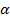     Berdasarkan hasil penelitian, diharapkan bagi peneliti selanjutnya melakukan penelitian menggunakan metode lain untuk mengetahui faktor-faktor lain yang dapat mempengaruhi perkembangan bahasa atau mengkombinasi dua metode.ABSTRAKPerkembangan bahasa merupakan meningkatnya kemampuan penguasaan alat komunikasi, baik secara lisan, tertulis, maupun dengan tanda-tanda atau isyarat.  Kemampuan bahasa sensitif terhadap keterlambatan atau kerusakan pada sistem lainnya, sebab melibatkan kemampuan kognitif, sensori motor, psikologis, emosi dan lingkungan di sekitar anak. Tujuan penelitian ini adalah untuk menganalisis Pengaruh Media Animasi Interaktif Terhadap Perkembangan Bahasa Pada Anak Usia 4-6 Tahun.Metode penelitian menggunakan quasy-eksperimen dengan pendekatan pre-posttest with control design Variabel independen vidio animasi interaktif (gerak dan visual) dan variabel dependen perkembangan bahasa. Populasi 44 responden dan sampel 22 responden. Tekhnik sampling menggunakan  purposive dengan metode proportionate stratified random sampling. Uji statistik menggunakan uji Wilcoxon dan Mann Whitney. Penelitian ini telah dilakukan uji Kelaikan Etik yang dilaksanakan oleh KEPK STIKes Ngudia Husada Madura.Hasil penelitian menunjukkan p-value : 0,078 > dari  : 0,05, H1 diterima dan H0 ditolak yang berarti tidak ada pengaruh antara media animasi interaktif (gerak dan visual) terhadap perkembangan bahasa pada anak usia 4-6 tahun.    Berdasarkan hasil penelitian, diharapkan bagi peneliti selanjutnya melakukan penelitian menggunakan metode lain untuk mengetahui faktor-faktor lain yang dapat mempengaruhi perkembangan bahasa atau mengkombinasi dua metode.Kata Kunci :Media Animasi, Perkembangan BahasaKata Kunci :Media Animasi, Perkembangan Bahasa